Bogotá D.C, febrero 3 de 2022Señores CORPORACIÓN UNIVERSITARIA UNITEC.Bogotá D.CASUNTO: SOLICITUD DE ACTIVACION PLATAFORMA SINU PARA MATRICULACION.Remito carta para solicitud de activación de la plataforma SINU, ya que no me he podido matricular por temas adversos personales, al momento de ingresar a la plataforma del SINU no aparece ningún tipo de información mía y por lo tanto no puedo asignar materias, me comunique con la universidad y me dijeron que enviara una carta a la facultad para poder realizar ese ajuste y poder matricularme.Por su atención quedo muy agradecido.Cordialmente.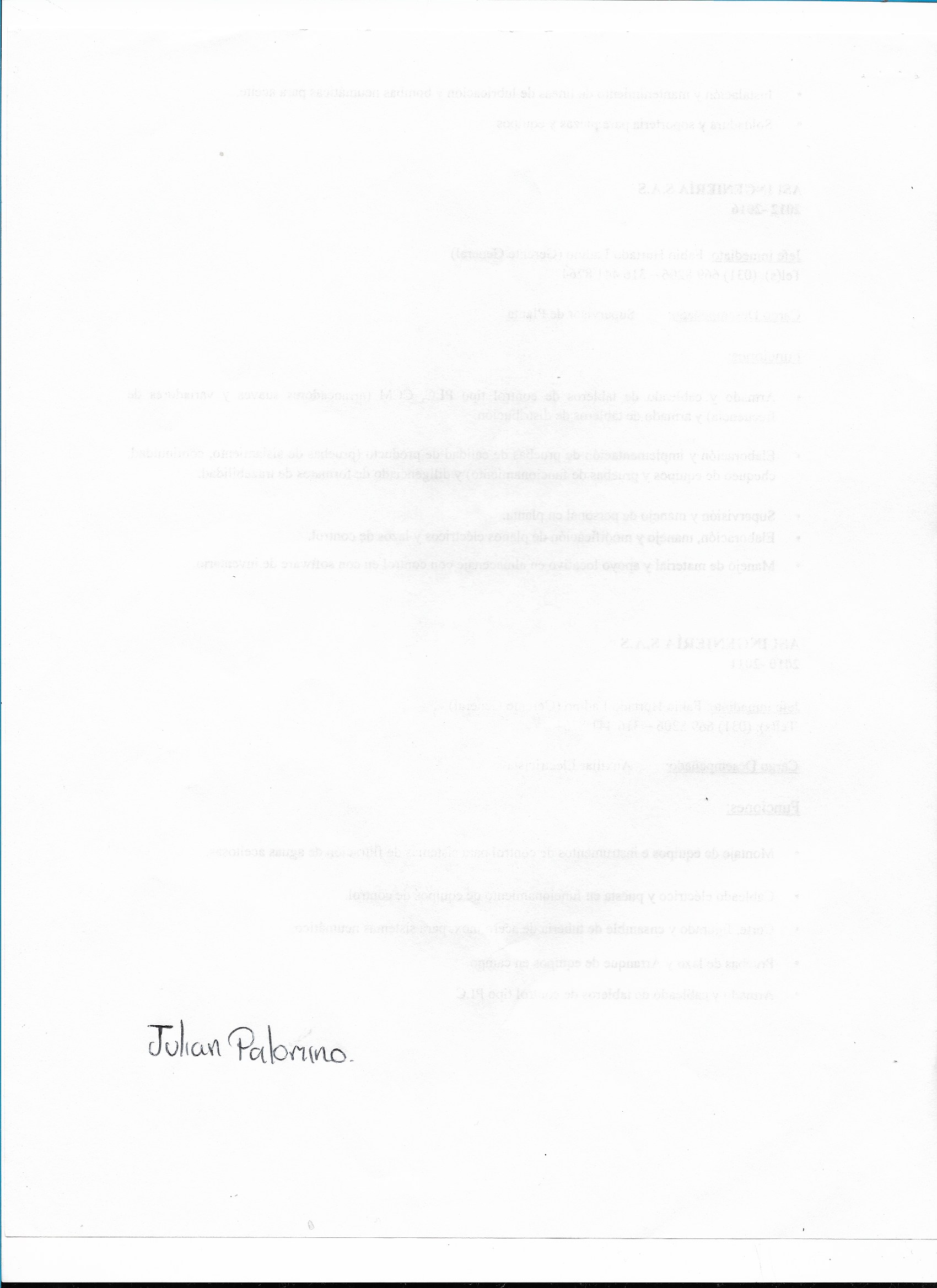 JULIAN ESTEBAN PALOMINO MONTALVOCC No. 1.020.814.081 de BogotáCel. 3025722741Email. matijupa.jp@gmail.com